DS        jeudi 8 février 2018      Partie 3 de l’épreuve composée : Raisonnement s’appuyant sur un dossier documentaireIl est demandé au candidat de traiter le sujet :	- en développant un raisonnement ;	- en faisant appel à ses connaissances personnelles ;	- en exploitant les documents du dossier ;	- en composant une introduction, un développement, une conclusion.II sera tenu compte, dans la notation, de la clarté de l'expression et du soin apporté à la présentation.Sujet : A l’aide de vos connaissances et du dossier documentaire, vous montrerez comment la banque centrale peut agir sur la création monétaire et ainsi préserver le pouvoir d’achat de la monnaie.Document 1 :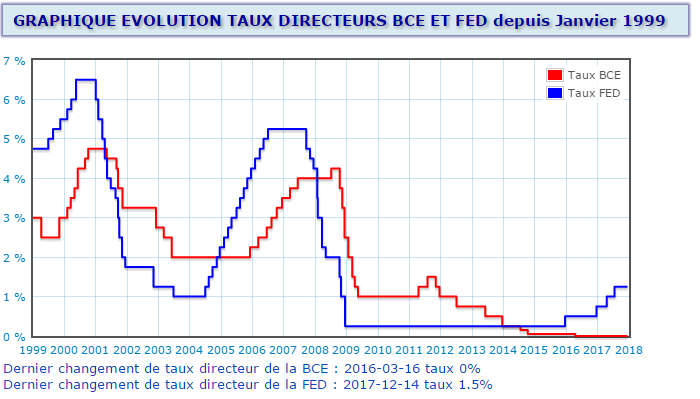 								Source : France-inflation.com  fév2018Document 2 :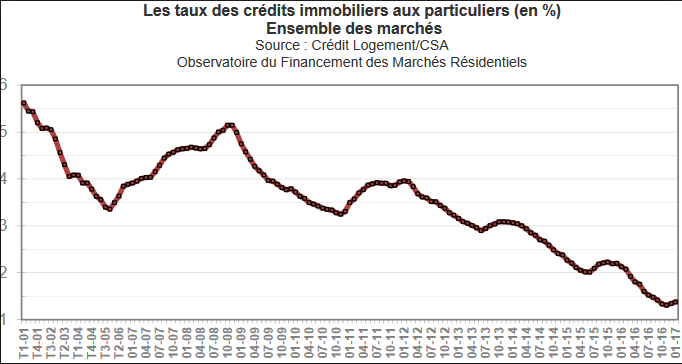 Document 3 :Taux d’inflation en France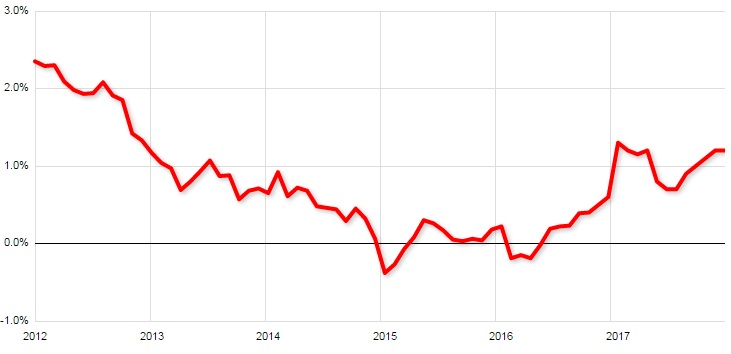 	L'inflation moyenne de l'année 2017 est de 1%								Source : France-inflation.com  fév2018Grille d’évaluation DS : Troisième partie Epreuve composéeMontrez comment la banque centrale peut agir sur la création monétaire et ainsi préserver le pouvoir d’achat de la monnaie.Critères d’évaluationAECANAClarté de l'expression et soin apporté à la présentation.Forme respectée (introduction, développement, conclusion)Réaliser une introduction de partie 3 EC :(possibilité d’une phrase d’accroche : un fait d’actualité, un chiffre clé comme le taux directeur actuel, le taux d’inflation etc…) En amenant le sujet: Par exemple, partir du terme « création monétaire » en le définissant et en l’expliquant (donner les sources de la création monétaire), puis évoquer que la banque centrale peut jouer un rôle.En posant le sujet : Par exemple, rédiger une phrase du type « Nous allons montrer comment la banque centrale… »En annonçant vos différents paragraphes Réaliser une conclusion de partie 3 EC :Faire le bilan et répondre définitivement à la question(possibilité d’une ouverture)Structuration du développement, enchaînement des arguments, choix du nombre et du contenu des paragraphesMaîtrise des connaissances pertinentes et argumentation (méthode AEI respectée):Définitions des termes du sujet : Banque centrale, création monétaire (banques commerciales), préserver pouvoir d’achat de la monnaie (= inflation entre 2% et 4%)Politique monétaire restrictive pour lutter contre une inflation trop fortePolitique monétaire expansive pour lutter contre la déflationExploitation pertinente  des  documents et savoir-faire (lectures, identifier des périodes …):Document 1 : lecture taux directeur, identifier périodes politique monétaire expansive et restrictiveDocument 2 : lectures taux d’intérêts banques commerciales et identifications périodesDocument 3 : lectures taux d’inflation et identifications périodesMettre les documents en relation : la variation du taux d’inflation avec les variations du taux directeur et les variations des taux des crédits (repérer la période 2012-2016 de désinflation alors que la politique monétaire de la BCE est expansive) faire référence à un document quand on l’utilise 